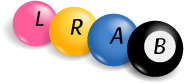 Formulaire d'inscriptionSaison 2013 – 2014	Je soussigné Mr ; Mme ; Melle : ....................................... numéro de licence : ……………… m’engage à participer au championnat régional de billard organisé par la ligue Rhône-Alpes de billard.	Je joins à ce formulaire un chèque de caution de 150 euros à l'ordre " LRAB" qui sera encaissé si je ne respecte pas mon engagement (participation à 5 tournois minimum dans e championnat de ligue Rhône-Alpes).	Formulaire à renvoyer avant le 20 septembre 2013 à l'adresse suivante : Mr Dupré-Rambaud Frédéric 24 Rue Pierre Brossolette 26500 Bourg-Lès-Valence.	Rappel : si le joueur n'envoie pas de chèque de caution et ne renvoie pas son formulaire avant le 20 septembre 2013, il ne pourra pas participer au championnat régional " National 1" et par conséquence sera remplacé.Signature du joueur